                                 Информационный   проект «Швейцария. Интеллектуальное фондю»  или “Die Schweiz. Intellektuelles Fondue”Участники проекта: обучающиеся объединения «Познавательный немецкий» , третий  год  обучения, 11-12 лет. Руководитель - консультант проекта — педагог  дополнительного образования Макушкина Людмила Николаевна  (немецкий язык) Описание проекта Тема проекта определена в соответствии с изучаемой  страноведческой темой «Немецкоязычные страны», согласно общеразвивающей образовательной программе данного учебного объединения.            Проект среднесрочный ,групповой , двуязычный   На этом этапе обучения педагогом  было принято решение познако- мить  обучающихся  с самыми интересными и любопытными  фактами , особенностями , культурой, национальной кухней  и  колоритом Швей -царии. А также  попытаться вместе выяснить, что же делает Швейца-рию столь привлекательной для туристов со всего мира Обучающиеся  с удовольствием приняли эту идею Цели проекта :- расширение страноведческих знаний обучающихся                            -расширение словарного запаса обучающихся   Задачи проекта :   -знакомство со Швейцарией(Швейцарской Конфедерацией);                               -формирование представлений об истории, географии, экономике и особенностях культуры и быта этой страны;                                 -знакомство с брендами  Швейцарии, известными во всем миреПлан реализации проекта. Подготовительный этапВ реализацию проекта были включены 8 обучающихся   объединения «Познавательный немецкий» . Педагогом - консультантом был разработан ряд вопросов  и  подготовлена  программа  исследований Основной этап. 1.Педагогом –консультантом  раздаются  обучающимся  задания  для исследовательской деятельности  , и они начинают поиск информации.2. Совместно разрабатывается  формат и сценарий защиты проекта. 3. Просматриваются отдельные эпизоды из некоторых видеофильмов , видеоролики, клипы , связанные с различными направлениями исследовательской деятельности.4.Совместно с обучающимися  и родителями обсуждается и готовится презентация для защиты проекта.5.Педагогом готовятся вопросы для страноведческой  викторины, которую предполагается провести в конце работы над проектом6. Совместно принимается решение принять участие в фестивале «Парад идей» в Центре и пригласить на защиту проекта родителей.   7. Совместно принимается решение принять участие в дистанционном Международном конкурсе в номинации «Детские исследовательские работы и проекты» .   Продуктом исследования стало: электронная презентация проекта а также:приобретенные   обучающимися  знания  об истории, географии, экономике, особенностях культуры и быта, национальной кухне, о всемирно известных  брендах Швейцарии;  увеличение объема  словарного запаса обучающихся выводы по результатам исследовательской деятельности о том, в чем заключается секрет активного долголетия Королевы  английской что же делает  Швейцарию столь привлекательной для туристов со всего мира?Сценарий  презентации проекта на Фестивале «Парад идей»  прилагается«Швейцария. Интеллектуальное фондю»  или “Die Schweiz. Intellektuelles Fondue”Сценарий защиты проекта  На краю сцены стол с флажком Швейцарии,  фондюшницей и шпажками , головкой сыра, шоколадкой, пакетиком   мюсли.  Дугой  вокруг    стола  8 стульев. Музыка Йодль, дети выходят из зала в быстром темпе. Здороваются перед сценой за руки, прои-знося иноязычные  приветствия. Занимают свои места за стульями.Сурин Die Schweiz ist ein wunderbares Land. Warum ist  sie so attraktiv für  Reisende aus der ganzen Welt ?Смагина Швейцария – это удивительная страна, которая покоряет сердце любого путешественника.  Что же делает Швейцарию столь привлекательной для туристов со всего мира? Комиссаров  Чтобы ответить на этот вопрос , мы приглашаем   вас  сегодня на  интеллектуальное  фондю. Сурин    «Почему фондю?» Спросите вы. И мы ответим: Потому что Швейцария – родина этого блюда из расплавленного сыра или шоколада. Die Schweiz ist die Heimat dieses Gerichts .Дубинин    «Почему интеллектуальное ?»   Мороз  Спросите вы. И мы ответим: Потому, что наше фондю- понятие не абсолютно гастрономическое.В качестве основы для блюда сегодня будет сама Швейцария !!! А в качестве ингредиентов  мы предложим вам несколько информационных кусочков – самых  вкусных и аппетитных!!! Дубинин  Итак. Швейцария –официальное название Швейцарская Конфеде-рация. Schweizerische  Konföderation. Одна из самых богатых и  благополуч-ных в мире стран с  отлично налаженной экономикой.   Гапеенко  Страна -совсем небольшая по территории. Пересечь ее можно всего за 4 часа. Также, как и нашу соседнюю Рязанскую область. Территория  примерно одинаковая ,  но…  какая разница !!!!Ерошкина  Люди здесь получают огромные зарплаты, правда, они же платят и огромные налоги. Das Leben hier  ist sehr  teuer.Жизнь в Швейцарии ооочень дорогая. В этой стране  находится самый дорогой дом в мире - его стоимость состав-ляет 12  млрд. долларов. Построен он  из очень необычных материалов:  ог-ромного количества золота, платины,  метеоритов,  и даже костей диноза-вров. Гапеенко  Территория Швейцарии  на 80% покрыта горами.  Живопис-ные Альпы возвели ее в ранг самых гористых стран Европы и сделали  столицей  горно-лыжного спорта ,  die Hauptstadt des Berg-und Skisports Надо cказать, не самой дешевой !!! Минаев  Если вы услышите Grüetzi, Chiao,Bonjour, Allegra , знайте, что с вами поздоровались на 4-х языках! Гапеенко  «Почему на 4-х?» Спросите вы. И мы ответим. Потому, что на территории Швейцарии мирно уживаются носители четырех государственных языков. Большую часть на-селения составляют немецкоговорящие , а также франкоговорящие , итало-говорящие  и  ретроманцы . Сурин    Die Schweiz ist die Heimat des roten Kreuzes. Всем известно, что Шве-йцария является родиной Красного креста.  Штаб-квартира этой гуманитар- ной организации находится в Женеве. А Флаг Красного креста - цветовое пе-реключение швейцарского флага.Смагина  Die Schweiz ist voller Paradoxien !!! Швейцария полна парадоксов !!! Она  расположена в самом центре Европы, однако в   Евросоюз  не входит. В этом государстве нет ни одного  постоянного  человека, который управлял бы им. Вместо этого существует семь членов Исполнительного совета, кото-рые  поочередно  выполняют обязанности Президента сроком на один год.Комиссаров   Die Schweiz hat keine Hauptstadt.  Официальной столицы у Швейцарии тоже нет. Фактически эту функцию выполняет город Берн, из-вестный своей   средневековой  Башней  с астрономическими часами , пока-зывающей точнейшее время.А после выхода культового фильма советской эпохи еще и тем, что именно здесь, на улице Блюменштрассе ,  профессор Плейшнер совершил свою ро-ковую ошибку.   Мороз   Die Schweiz hat  eigenen Nationalsport . В Швейцарии   есть собст-венный национальный вид спорта. Он называется хорнуссен, и представляет собой нечто среднее между гольфом и хоккеем. Дубинин  Die Schule  beginnt hier mit 4 Jahren.  Детство у детей  в Швейца-рии заканчивается в 4 года. Именно в этом возрасте они начинают учиться в школе . Но за это им дается бонус : Учатся они 4 дня в неделю, так как среда считается выходным днем вместе  с субботой и воскресеньем. Ерошкина   Tierrechte  sind hier sehr wichtig.  Швейцарское законодательство очень строго защищает права животных. Например, Жителям Швейцарии  запрещено держать дома только одну морскую свинку, потому что, согласно исследованиям ученых, эти животные тоскуют без общества себе подобных. Гапеенко  Hier entstand die Hunderasse  St. Bernard.  Кстати, о животных … Именно в горах Швейцарии    в монастыре Святого  Бернара  была выведена порода  собаки  -  сенбернар . Эти собаки-спасатели   находили и спасали лю-дей,  засыпанных обвалами, сильным снегопадом , заблудившихся в пургу. Самому знаменитому из них –Барри- поставлен памятник  на границе Швей-царии и Франции. Садится на стул, кладет шпажку в фондюшницу(так делают все)Минаев   Armeetaschenmesser  Мечта любого любителя  палаточного туризма   тоже ведет в Швейцарию. Универсальный нож , первоначально  он назывался армейским,  имеющий «начинку»  из десятков   инструментов   разного раз-мера и назначения,   был изобретен в этой стране более 100  лет назад! Садится на стулСурин   Schweizer Uhren  Гораздо раньше  , в начале 17 века  появился еще один швейцарский бренд . Швейцарские часы  -  синоним  точности и надеж-ности. А также роскоши и респектабельности.  Смагина  Schweizer  Spezialitäten   Швейцарская земля богата  также  своими  кулинарными шедеврами. Назовем самые знаменитые из  них.Комиссаров   gesunder  Frühstück   Сторонники здорового питания часто включают в свой завтрак это блюдо ( со  швейцарского немецкого  это слово переводится именно так- блюдо ) . Зерновые, фрукты, орехи и мед- все вмес-те это называется …мюсли.  Изобрел мюсли в начале 20 века  врач  из Швей-царии  Бирхер-Беннер. Садится на стул Мороз  Schweizer  Käse   При  словах «Швейцарский сыр»  у  всех сырома-нов  мира  замирает сердце в предвкушении  непревзойденного вкуса и сли-вочного     аромата  этого продукта  … А знаете ли вы , что это образ соби-рательный ? На самом деле в этой стране существует более  450  сортов  сы-ра.  Самые  знаменитые  из них: Эмменталь, Бри , Камамбер. Садится на стул Дубинин   Schweizer Schokolade  Известно, что швейцарцы поглощают боль -ше всего шоколада в мире.   Не удивительно!  Швейцарский шоколад счита-ется одним из лучших в мире!!! Наши соотечественники хорошо знакомы с такими марками швейцарского шоколада, как Таблерон, Милка, Нестле, Линдт.  Садится на стулЕрошкина  Все это и еще многое  другое делает  Швейцарию  знаменитой  во всем мире. Садится на стулМинаев    А чем еще  привлекательна эта страна?  Сурин Спросите вы. И мы ответим.  Швейцария -  это страна, где на очень маленькой площади царят умиротворение и спокойствие . Жить в этой стране уютно и надежно.  Die Schweiz ist der beste Ort, um geboren zu werden. . Согласно Индексу качества жизни,  Швейцария — лучшее место, в котором можно родиться. В этот индекс входят показатели занятости населения, уровень преступности, качество жизни, система здравоохранения, состояние экологии , ощущение удовлетворенности жизнью  и т.п. Смагина  Die Schweiz muss man sehen !  Швейцария – это страна, которую обязательно нужно увидеть, а умиротворение и спокойствие , царящее в воздухе, ощутить.О Швейцарии можно говорить нескончаемо долго, но мы ограничены во вре-мени, а потому заканчиваем  наше  не совсем гастрономическое , а вернее совсем не гастрономическое,  путешествие по этой удивительной стране. Надеемся, наше интеллектуальное фондю было …. вкусным (с улыбкой) Садится на стул Сурин Wir hoffen , es war interessant ! Danke sehr für Aufmerksamkeit! Смагина   Стоя у стола  die Schweiz . Intellektuelles Fondue . 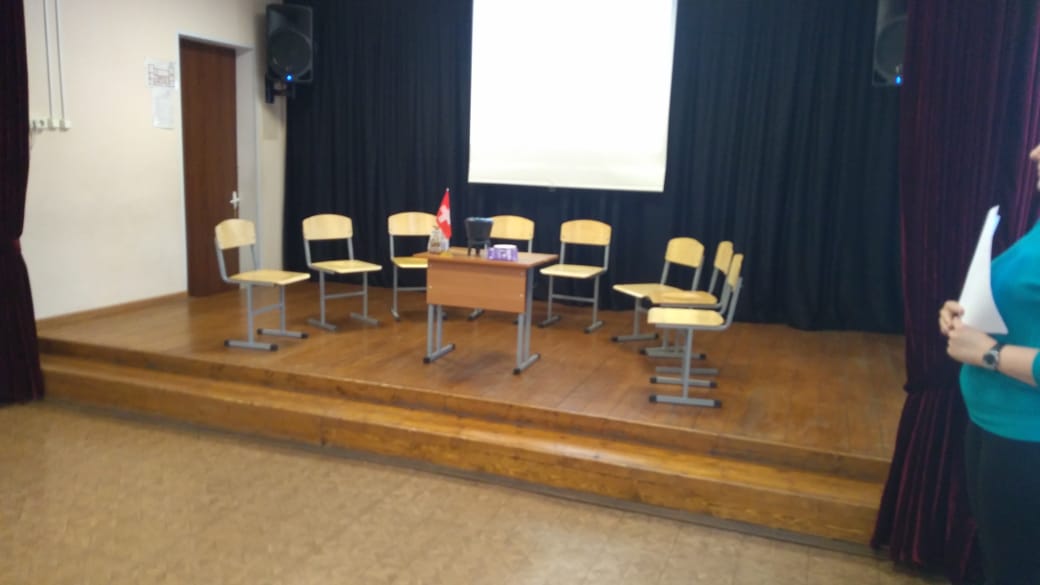 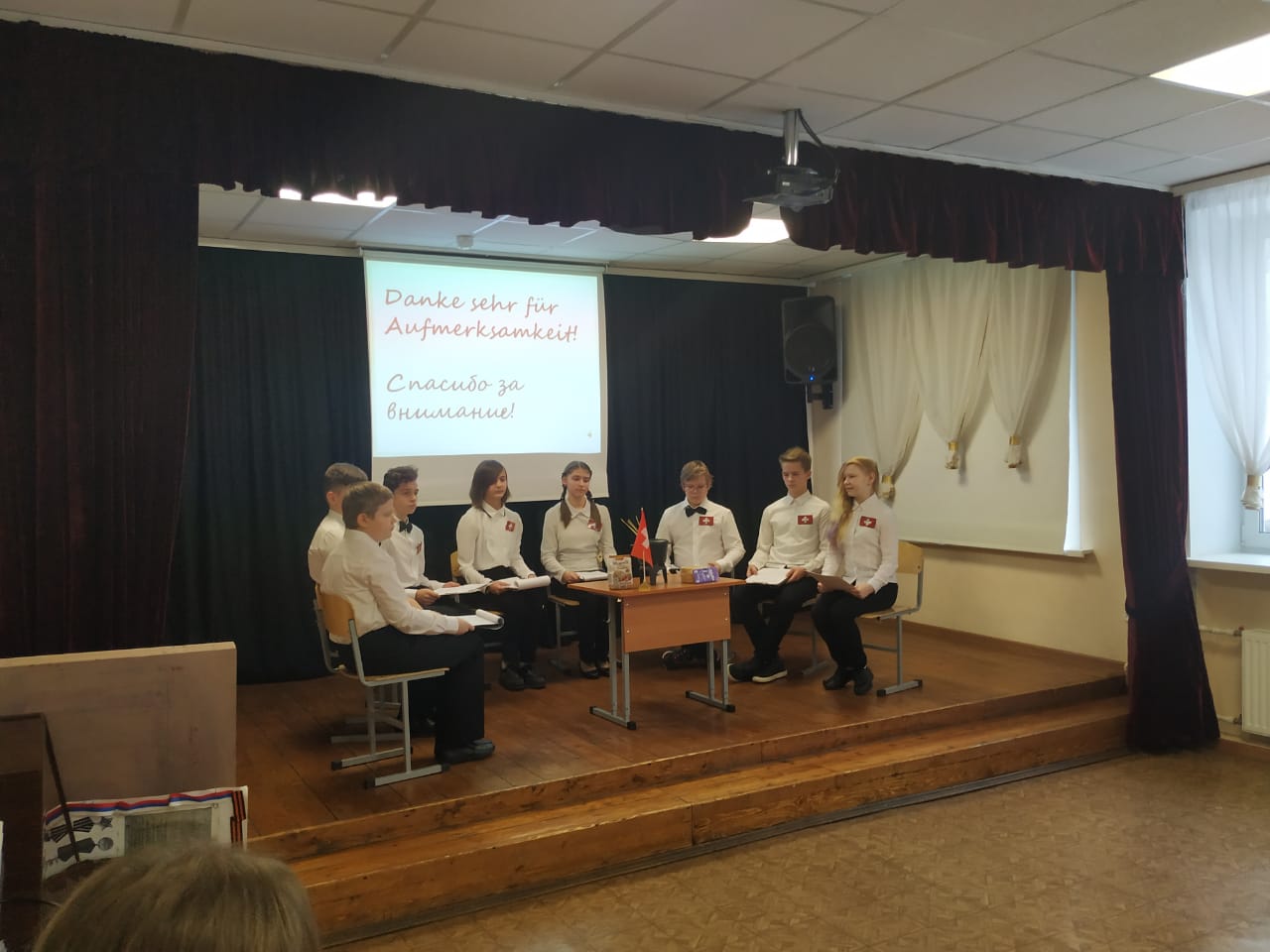 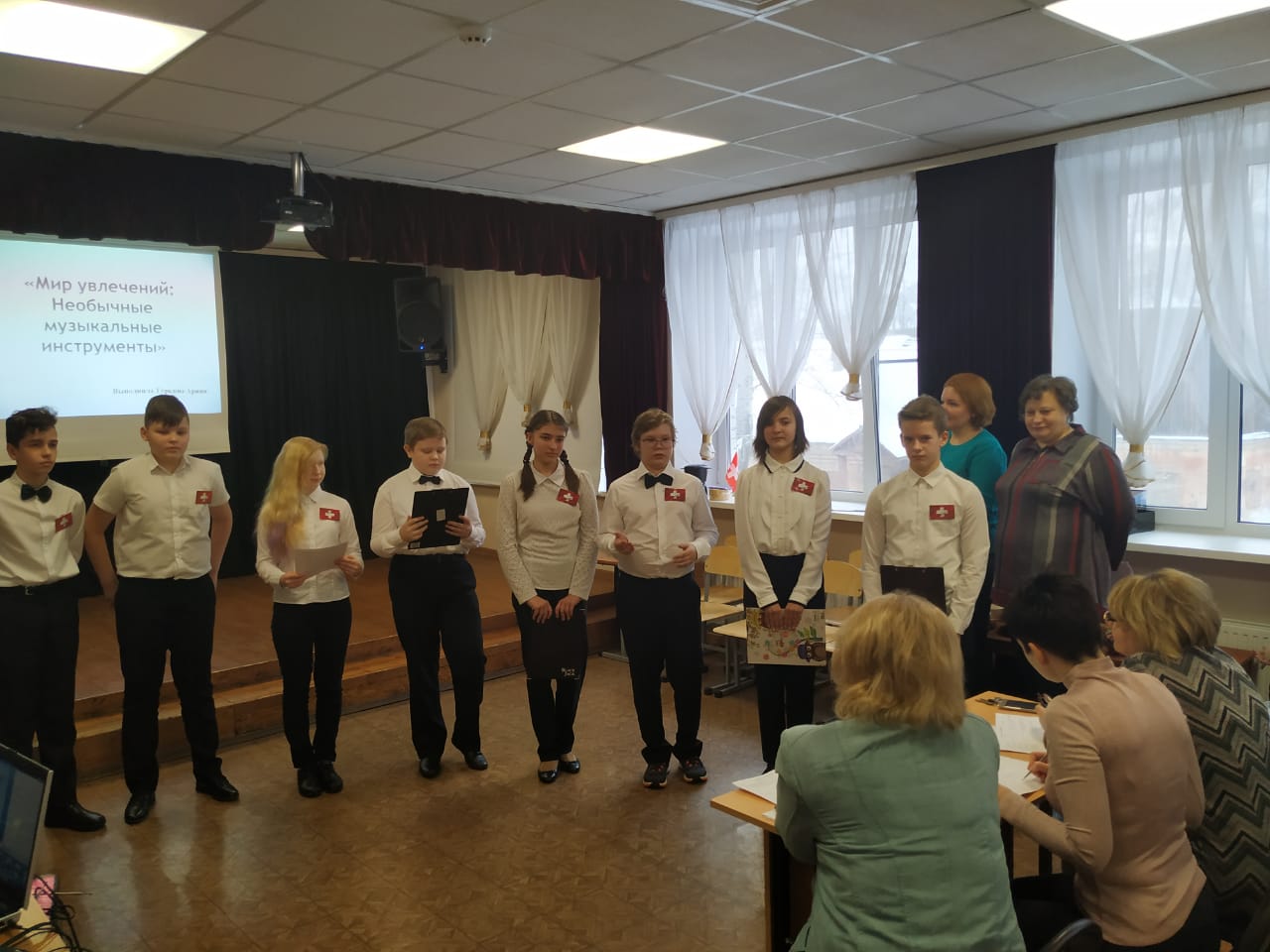 